Comissão de Seleção e Acompanhamento de Bolsas do PREP – CSAB/PREPSOLICITAÇÃO DE BOLSA1. IDENTIFICAÇÃO DO ALUNO(A): INGRESSO NO CURSO: ORIENTADOR: CIÊNCIA DO ORIENTADOR:                                                                                                         DATA: 2. ENDEREÇO COMPLETO:FONE(S): Res.:                                          Com.:                                     Cel.:     E-MAIL: 3. DECLARAÇÃO DO SOLICITANTEDeclaro que: (assinalar a opção desejada)(X) Não possuo vínculo empregatício (exceto nos casos previstos na Portaria Conjunta nº 001 CAPES/CNPq, de 11/03/2004) ou, caso seja selecionado, deixarei de manter vínculo empregatício.(X) Não estou aposentado ou situação equiparada;(X) Tenho conhecimento das normas que regem a distribuição de bolsas no âmbito do Programa de Pós-Graduação em Recursos Pesqueiros e Engenharia de Pesca -  Mestrado e Doutorado.4. CONCORDÂNCIA DO SOLICITANTE:Toledo/PR, _____/_____/_____.Assinatura: ______________________________________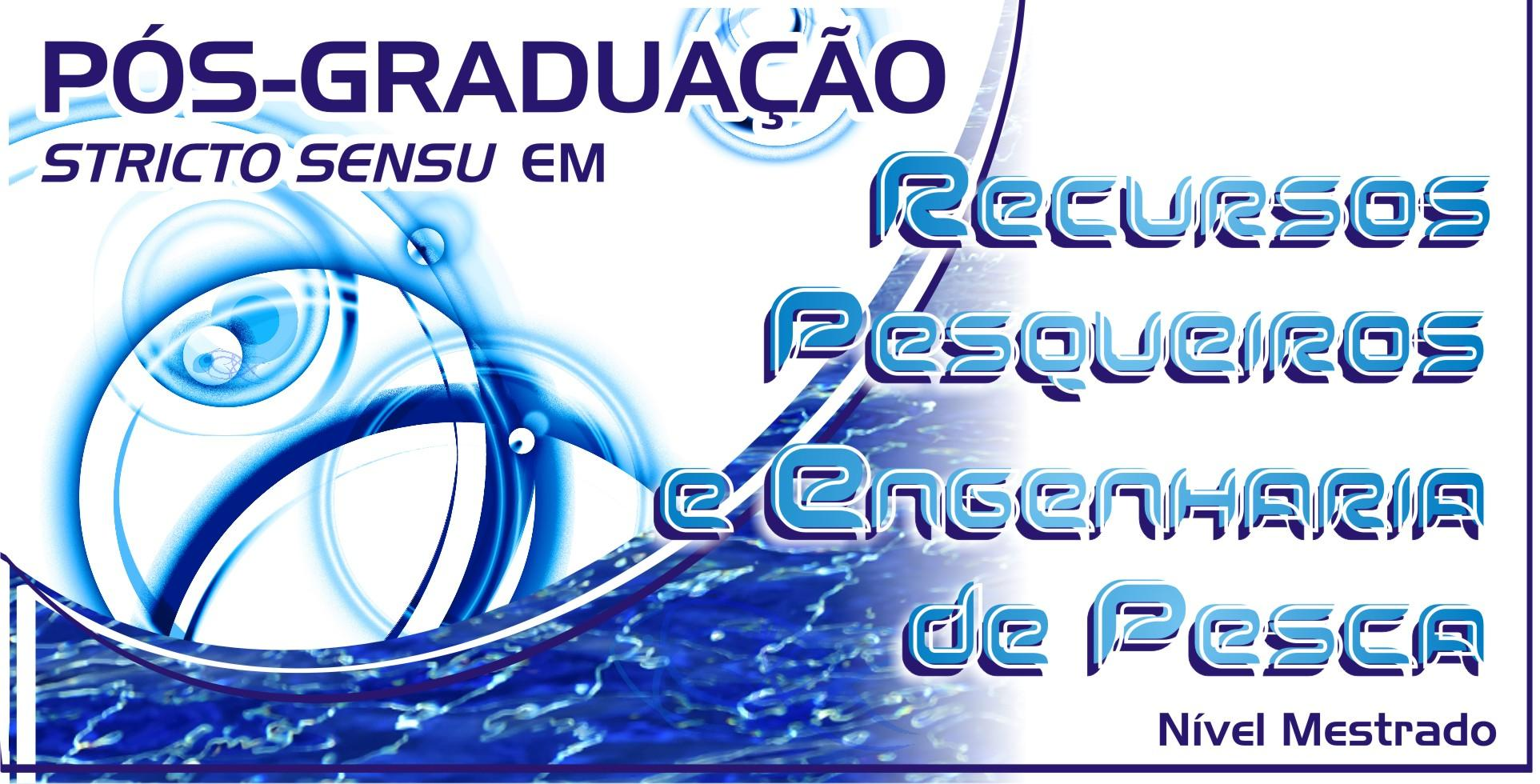 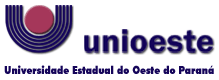 